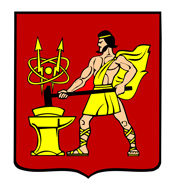 АДМИНИСТРАЦИЯ ГОРОДСКОГО ОКРУГА ЭЛЕКТРОСТАЛЬМОСКОВСКОЙ ОБЛАСТИПОСТАНОВЛЕНИЕ17.06.2019 № 420/6Об утверждении Порядка предоставления субсидий из бюджета городского округа Электросталь Московской области юридическим лицам и индивидуальным предпринимателям на реализацию мероприятия муниципальной программы «Развитие и поддержка предпринимательства городского округа Электросталь Московской области» на 2017-2021 годыВ соответствии с Бюджетным кодексом Российской Федерации, федеральными законами от 06.10.2003 № 131-ФЗ «Об общих принципах организации местного самоуправления в Российской Федерации», от 27.07.2010 №210-ФЗ «Об организации предоставления государственных и муниципальных услуг», от 24.07.2007 № 209-ФЗ «О развитии малого и среднего предпринимательства в Российской Федерации», Требованиями к нормативным правовым актам, муниципальным правовым актам, регулирующим предоставление субсидий юридическим лицам (за исключением субсидий государственным (муниципальным) учреждениям), индивидуальным предпринимателям, а также физическим лицам - производителям товаров, работ, услуг, утвержденными постановлением Правительства Российской Федерации от 06.09.2016 № 887, а также на основании муниципальной программы «Развитие и поддержка предпринимательства городского округа Электросталь Московской области» на 2017 – 2021 годы, утвержденной постановлением Администрации городского округа Электросталь Московской области от 14.12.2016 № 894/16 и в целях содействия развитию малого и среднего предпринимательства, Администрация городского округа Электросталь Московской области ПОСТАНОВЛЯЕТ:1. Утвердить Порядок предоставления субсидий из бюджета городского округа Электросталь Московской области юридическим лицам и индивидуальным предпринимателям на реализацию мероприятия муниципальной программы «Развитие и поддержка предпринимательства городского округа Электросталь Московской области» на 2017-2021 годы.2. Признать утратившим силу постановление Администрации городского округа Электросталь Московской области от 19.06.2017 № 411/6 «Об утверждении Порядка предоставления субсидий из бюджета городского округа Электросталь Московской области юридическим лицам и индивидуальным  предпринимателям на реализацию мероприятия муниципальной программы «Развитие и поддержка предпринимательства городского округа Электросталь Московской области» на 2017-2021 годы», утвержденной постановлением Администрации городского округа Электросталь Московской области от 14.12.2016 №894/16» (в редакции постановлений Администрации городского округа Электросталь от 02.08.2017 №536/8, 01.11.2017 № 775/11, 26.11.2018 № 1076/11).3. Опубликовать настоящее постановление в газете «Официальный вестник» и разместить на официальном сайте городского округа Электросталь Московской области в информационной телекоммуникационной сети «Интернет» www.electrostal.ru.4. Настоящее постановление вступает в силу после его официального опубликования.5. Источником финансирования размещения в средствах массовой информации настоящего постановления принять денежные средства, предусмотренные в бюджете городского округа Электросталь Московской области по подразделу 0113 «Другие общегосударственные вопросы» раздела 0100 «Общегосударственные вопросы».6. Контроль за исполнением настоящего постановления возложить на Первого заместителя Главы Администрации городского округа Электросталь Московской области Федорова А.В.Глава городского округа                                                                                           В.Я. ПекаревУтвержденпостановлением Администрации городского округа Электросталь Московской областиот 17.06.2019 № 420/6ПОРЯДОКпредоставления субсидий из бюджета городского округа Электросталь Московской области юридическим лицам и индивидуальным предпринимателям на реализацию мероприятия муниципальной программы «Развитие и поддержка предпринимательствагородского округа Электросталь Московской области» на 2017-2021 годы»Общие положения1.1. Настоящий Порядок определяет цели, условия и механизм предоставления  субсидий из бюджета городского округа Электросталь Московской области юридическим   лицам и индивидуальным предпринимателям на реализацию мероприятия муниципальной программы «Развитие и поддержка предпринимательства городского округа   Электросталь Московской области» на 2017-2021 годы» (далее – Программа), утвержденной постановлением Администрации городского округа Электросталь Московской  области от14.12. 2016 № 894/16.1.2. Термины и определения, используемые в настоящем порядке предоставления субсидий из бюджета городского округа Электросталь Московской области юридическим   лицам и индивидуальным предпринимателям на реализацию мероприятия муниципальной программы «Развитие и поддержка предпринимательства городского округа Электросталь Московской области» на 2017-2021 годы» (далее – Порядок), указаны в Приложении № 1 к настоящему Порядку.1.3. Целью предоставления субсидий из бюджета городского округа Электросталь Московской области является финансовая поддержка субъектов малого и среднего предпринимательства (далее – МСП), направленная на реализацию мероприятий Программы:- частичная компенсация субъектам малого и среднего предпринимательства затрат, связанных с приобретением оборудования в целях создания и (или) развития либо модернизации производства товаров (работ, услуг);- частичная компенсация субъектам малого и среднего предпринимательства затрат 
на уплату первого взноса (аванса) при заключении договора лизинга оборудования;- частичная компенсация затрат субъектам малого и среднего предпринимательства, осуществляющим предоставление услуг (производство товаров) в следующих сферах деятельности: социальное обслуживание граждан, услуги здравоохранения, физкультурно-оздоровительная деятельность, реабилитация инвалидов, проведение занятий в детских и молодежных кружках, секциях, студиях, создание и развитие детских центров, производство и (или) реализация медицинской техники, протезно-ортопедических изделий, а также технических средств, включая автомототранспорт, материалов для профилактики инвалидности или реабилитации инвалидов, обеспечение культурно-просветительской деятельности (музеи, театры, школы-студии, музыкальные учреждения, творческие мастерские), предоставление образовательных услуг группам граждан, имеющим ограниченный доступ к образовательным услугам, ремесленничество.1.4. Субсидия предоставляется в пределах бюджетных ассигнований, предусмотренных в бюджете городского округа Электросталь Московской области в соответствии с решением Совета депутатов городского округа Электросталь Московской области о бюджете городского округа Электросталь Московской области на соответствующий финансовый год и плановый период, и утвержденных лимитов бюджетных обязательств в соответствии со сводной бюджетной росписью на реализацию мероприятий Программы. 1.5. Главным распорядителем средств бюджета городского округа Электросталь Московской области, выделяемых на предоставление субсидий юридическим лицам и индивидуальным предпринимателям в рамках реализации мероприятий Программы, является Администрация городского округа Электросталь Московской области (далее – Администрация).            1.6. Субсидии предоставляются юридическим лицам и индивидуальным предпринимателям, зарегистрированным в установленном порядке на территории городского округа Электросталь Московской области, относящимся к категории субъектов малого и среднего предпринимательства (далее – субъект МСП), в соответствии с Федеральным законом от 24.07.2007 № 209-ФЗ «О развитии малого и среднего предпринимательства в Российской Федерации», при соблюдении требований настоящего Порядка и на основании Конкурсного отбора.  1.7. Организатором конкурсного отбора является Администрация городского округа Электросталь Московской области, полномочия по проведению которого возлагаются на экономическое управление Администрации городского округа Электросталь Московской области  (далее – Управление).         1.8. Критерии отбора получателей субсидии, имеющих право на получение субсидийСубсидии предоставляются субъектам МСП в соответствии с критериями отбора получателей субсидии, указанными в Приложении № 9 настоящего Порядка.Субсидии не предоставляются следующим субъектам МСП:- осуществляющим производство и реализацию подакцизных товаров, а также добычу и реализацию полезных ископаемых, за исключением общераспространенных полезных ископаемых;-являющимся кредитными организациями, страховыми организациями, инвестиционными фондами, негосударственными пенсионными фондами, профессиональными участниками рынка ценных бумаг, ломбардами;- являющимся участниками соглашений о разделе продукции;- осуществляющим предпринимательскую деятельность в сфере игорного бизнеса;- являющимся в порядке, установленном законодательством Российской Федерации о валютном регулировании и валютном контроле, нерезидентами Российской Федерации, за исключением случаев, предусмотренных международными договорами Российской Федерации.2.Условия и порядок предоставления субсидий2.1. Субсидии должны быть использованы по целевому назначению и не могут быть использованы на иные цели.2.2. При предоставлении субсидии обязательным условием является согласие Получателя субсидии на осуществление главным распорядителем бюджетных средств и органами муниципального финансового контроля проверок соблюдения им условий, целей и порядка предоставления субсидий.2.3. Субсидии, использование которых по целевому назначению невозможно по независящим от Получателя субсидии причинам, а также остатки неиспользованных субсидий должны быть возвращены в бюджет городского округа до конца текущего финансового года.2.4. Осуществление расходов, источником финансового обеспечения которых являются не использованные в отчетном финансовом году остатки субсидий, возможно при принятии Администрацией по согласованию с Финансовым управлением Администрации городского округа решения о наличии потребности в указанных средствах.2.5. Субсидия перечисляется на расчетные или корреспондентские счета, открытые Получателем субсидии в кредитных организациях.2.6. Получателю субсидии запрещается приобретать за счет полученных средств иностранную валюту, за исключением операций, осуществляемых в соответствии с валютным законодательством Российской Федерации при закупке высокотехнологичного импортного оборудования, сырья и комплектующих изделий. 2.7. Управление на официальном сайте городского округа Электросталь Московской области в информационной телекоммуникационной сети «Интернет», за 5 (пять) рабочих дней до даты начала приема заявок размещает извещение о Конкурсном отборе по форме согласно Приложению № 10.2.8. Для получения субсидии юридические лица и индивидуальные предприниматели, являющиеся субъектами малого и среднего предпринимательства городского округа Электросталь Московской области, соответствующие критериям отбора на получение субсидий в соответствии с настоящим Порядком, представляют заявление на предоставление субсидии (далее - Заявление) по форме согласно Приложениям № 2, № 3 и № 4 к настоящему Порядку и пакет документов в соответствии с Перечнем документов, предоставляемых для получения субсидии согласно Приложению № 8 к настоящему Порядку.2.9. Заявление и пакет документов (далее – Заявка) направляются в Управление в течение 15 (пятнадцати) календарных дней с момента размещения извещения.2.10. Исчерпывающий перечень документов, обязательный для предоставления, независимо от категории и основания для обращения по предоставлению Субсидии:а) заявление о предоставлении Субсидии;б) информация о Претенденте по форме, в зависимости от основания для обращения, приведенной в Приложении № 5 к настоящему Порядку;в) документ удостоверяющий личность Претендента;г) документ удостоверяющий личность представителя Претендента, в случае обращения за предоставлением Субсидии представителя Претендента;д) пакет документов согласно Приложению № 8 настоящего Порядка.2.10.1 Исчерпывающий перечень документов, обязательных для предоставления Претендентом, в случае подтверждения запланированных затрат:а) договор на приобретение в собственность оборудования, включая затраты на монтаж оборудования;б) платежный документ, подтверждающий осуществление расходов на приобретение оборудования;в) выписка банка, подтверждающая оплату по Договору;г) счет на оплату;д) документы, подтверждающие передачу оборудования;е) бухгалтерские документы о постановке оборудования на баланс; ж) паспорт транспортного средства (далее ПТС), паспорт самоходной машины (далее ПСМ), при приобретении транспортных средств;з) фотография(-и) каждого объекта основных средств.2.11. Документы, указанные в пункте 2.10.1. настоящего Порядка, прилагаются                          в электронной форме в виде отдельных файлов. Количество файлов соответствует количеству документов, а наименование файла позволяет идентифицировать документ и количество листов в документе. 2.12. Требования к форматам заявлений и иных документов, представляемых в форме электронных документов, необходимых для предоставления государственных и муниципальных услуг на территории Московской области, утверждены постановлением Правительства Московской области от 31.10.2018 № 792/27:2.12.1.	Электронные документы представляются в следующих форматах:xml – для формализованных документов;doc, docx, odt – для документов с текстовым содержанием, не включающим формулы                            (за исключением документов, указанных в подпункте «в» настоящего пункта);xls, xlsx, ods – для документов, содержащих расчеты;pdf, jpg, jpeg – для документов с текстовым содержанием, в том числе включающих формулы и (или) графические изображения (за исключением документов, указанных в подпункте  «в» настоящего пункта), а также документов с графическим содержанием;2.12.2.	Допускается формирование электронного документа путем сканирования непосредственно с оригинала документа (использование копий не допускается), которое осуществляется с сохранением ориентации оригинала документа в разрешении 300-500 dpi (масштаб 1:1) с использованием следующих режимов:«черно-белый» (при отсутствии в документе графических изображений и (или) цветного текста);«оттенки серого» (при наличии в документе графических изображений, отличных                                 от цветного графического изображения); «цветной» или «режим полной цветопередачи» (при наличии в документе цветных графических изображений либо цветного текста); сохранением всех аутентичных признаков подлинности, а именно: графической подписи лица, печати, углового штампа бланка;количество файлов должно соответствовать количеству документов, каждый из которых содержит текстовую и (или) графическую информацию. 2.12.3.	Электронные документы должны обеспечивать:возможность идентифицировать документ и количество листов в документе;возможность поиска по текстовому содержанию документа и возможность копирования текста (за исключением случаев, когда текст является частью графического изображения);содержать оглавление, соответствующее их смыслу и содержанию;для документов, содержащих структурированные по частям, главам, разделам (подразделам) данные и закладки, обеспечивающие переходы по оглавлению и (или) к содержащимся в тексте рисункам и таблицам.2.12.4.	Документы, подлежащие представлению в форматах xls, xlsx или ods, формируются в виде отдельного электронного документа.2.12.5.	Максимально допустимый размер прикрепленного пакета документов не должен превышать 10 ГБ.2.13. Заявки рассматриваются в порядке их поступления.2.14. В течение 10 (десяти) календарных дней со дня поступления Заявки Управление рассматривает ее на предмет соблюдения требований и условий предоставления субсидий, установленных настоящим Порядком, а также на соответствие условиям мероприятия, по которому подана Заявка.2.15. По результатам рассмотрения Заявок Управление формирует положительное или отрицательное заключение.В течение 3 (трех) календарных дней Управление направляет Заявки и заключения в Конкурсную комиссию для рассмотрения и принятия решения. 2.16. Конкурсная комиссия осуществляет оценку и сопоставление участников конкурса и принимает решение в срок до 20 (двадцати) календарных дней о предоставлении финансовой поддержки (субсидии) либо отказе в предоставлении финансовой поддержки (субсидии) субъекту МСП согласно Приложениям № 6 и № 7 настоящего Порядка.2.17. В случае превышения потребностей субъектов МСП, подавших заявления на оказание финансовой поддержки, соответствующих условиям, утвержденным настоящим Порядком, над лимитами бюджетных обязательств, предусмотренными на мероприятие Программы, Заключения и Заявки рассматриваются Конкурсной комиссией одновременно с обязательным рейтингованием Заявок субъектов МСП по перечню критериев оценки согласно приложению № 11 к настоящему Порядку. В случае равенства нескольких Претендентов, приоритетное право сохраняется за тем Претендентом, который подал заявку на участие в конкурсе первым. 2.18. В течение пяти рабочих дней со дня принятия решения Конкурсной комиссией всем участвующим в конкурсном отборе субъектам МСП направляются уведомления о принятых решениях. Уведомления направляются по электронной почте, указанной в Заявлении на получение субсидии. 2.19. В течение пяти рабочих дней с даты получения уведомления о предоставлении субсидии Претендент направляет в адрес Администрации уведомление в любой удобной для него форме (в письменной форме, на электронный адрес, с которого поступило уведомление, по телефону) о готовности заключить Соглашение.Претендент вправе отказаться от получения субсидии, направив в Администрацию соответствующее уведомление, которое может быть направлено в любой удобной для него форме (в письменной форме, на электронный адрес, с которого поступило уведомление).2.20. Администрация:2.20.1. Утверждает распоряжением Администрации городского округа Электросталь Московской области положение, состав и алгоритм действий Конкурсной комиссии.2.20.2. Организует работу Конкурсной комиссии в соответствии с положением о Конкурсной комиссии.2.21. На основании Протокола конкурсной комиссии Управление готовит проект распоряжения Администрации городского округа о предоставлении субсидий субъектам МСП.2.22. Основания для отказа в приеме и регистрации документов: - несоответствие представленных документов требованиям, определенным настоящим Порядком или непредставление (предоставление не в полном объеме) указанных документов;- недостоверность представленной информации;- наличие нечитаемых исправлений в представленных документах (документы содержат подчистки и исправления текста, не заверенные в порядке, установленном законодательством Российской Федерации; документы содержат повреждения, наличие которых не позволяет в полном объеме использовать информацию и сведения, содержащиеся в документах для предоставления Субсидии).- обращение за предоставлением в сроки, не предусмотренные извещением о проведении конкурсного отбора; - обращение без предъявления документа, позволяющего установить личность Заявителя или представителя Претендента;- обращение без предъявления документа, удостоверяющего полномочия представителя Претендента;- представленные Претендентом документы утратили силу.Решение об отказе в приеме и регистрации документов, с указанием причин отказа направляется Претенденту не позднее одного рабочего дня, следующего за днем подачи заявления.Отказ в приеме и регистрации документов не препятствует повторному обращению.2.22.1.Основанием для отказа субъекту МСП в предоставлении субсидии служит:- несоответствие Претендента критериям и требованиям, установленным Федеральным законом от 24.07.2014 № 209-ФЗ «О развитии малого и среднего предпринимательства в Российской Федерации» и муниципальной программой «Развитие и поддержка предпринимательства городского округа Электросталь Московской области» на 2017-2021 годы, и приведенным в Приложении № 8 к настоящему Порядку;- не выполнены условия оказания поддержки;- ранее в отношении Претендента - субъекта малого и среднего предпринимательства было принято решение об оказании аналогичной поддержки (поддержки, условия оказания которой совпадают, включая форму, вид поддержки и цели ее оказания) и сроки ее оказания не истекли;- с момента признания субъекта малого и среднего предпринимательства допустившим нарушение порядка и условий оказания поддержки, в том числе не обеспечившим целевого использования средств поддержки, прошло менее чем три года;- недостаточность размера бюджетных ассигнований, предусмотренных Администрацией на соответствующий финансовый год и плановый период в рамках мероприятия;- отзыв заявления на предоставление услуги по инициативе Претендента.2.23. Субсидирование затрат субъектов МСП осуществляется в размере, не превышающем:- 1 000 000 (Один миллион) рублей на одного субъекта МСП в рамках мероприятия «Частичная компенсация субъектам МСП затрат, связанных с приобретением оборудования в целях создания и (или) развития либо модернизации производства товаров (работ, услуг)»;- средства субсидии направляются на софинансирование затрат субъекта МСП из расчета не более 50 процентов произведенных затрат.Субсидии направляются на софинансирование затрат субъекта МСП, связанных с приобретением следующих видов оборудования: оборудования, устройств, механизмов, транспортных средств (за исключением легковых автомобилей и воздушных судов), станков, приборов, аппаратов, агрегатов, установок, машин, спецтехники (далее - оборудование), относящегося ко второй и выше амортизационным группам Классификации основных средств, включаемых в амортизационные группы, утвержденные постановлением Правительства Российской Федерации от 01.01.2002 № 1, в целях создания и (или) развития либо модернизации производства товаров (работ, услуг), в том числе на его монтаж (если затраты на монтаж предусмотрены соответствующим договором на приобретение оборудования).Размер субсидии на частичную компенсацию субъектам МСП затрат, связанных с приобретением оборудования в целях создания и (или) развития либо модернизации производства товаров (работ, услуг) рассчитывается по формуле: Суммарная стоимость оборудования (в соответствии с договором), в руб. * 50 процентов, но не более 1 000 000 (Один миллион) рублей на одного субъекта малого и среднего предпринимательства.В случае осуществления затрат (расходов) в иностранной валюте пересчет на рубли осуществляется по курсу Центрального Банка Российской Федерации на дату платежа.В рамках мероприятия «Частичная компенсация субъектам МСП затрат, связанных с приобретением оборудования в целях создания и (или) развития либо модернизации производства товаров (работ, услуг)» не компенсируются затраты субъектов МСП по приобретению оборудования:бывшего в эксплуатации более 5 лет;предназначенного для осуществления оптовой и розничной торговой деятельности субъектами МСП. Данное ограничение не распространяется на приобретение транспортных средств (за исключением легковых автомобилей и воздушных судов), предназначенных для перевозки товаров собственного производства.По мероприятиям «Частичная компенсация субъектам МСП затрат, связанных                  с приобретением оборудования в целях создания и (или) развития либо модернизации производства товаров (работ, услуг)», «Частичная компенсация субъектам МСП затрат на уплату первого взноса (аванса) при заключении договора лизинга оборудования»:Претендент осуществляет на территории Московской области деятельность в сфере производства товаров (работ, услуг) по видам деятельности, включенным в разделы А, В, С, D, Е, F, код 45 раздела G, разделы Н, I, J, коды 71 и 75 раздела М, разделы Р, Q, R, коды 95 и 96 раздела S Общероссийского классификатора видов экономической деятельности (ОК 029- 2014 (КДЕС ред. 2), и (или) осуществляющим деятельность в сфере  производства товаров (работ, услуг), по видам деятельности, включенным в разделы А, В, С, D, Е, F, коды 50, 52.7, 52.71, 52.72, 52.72.1, 52.72.2, 52.74 раздела G, разделы Н, I (за исключением относящихся к подклассу 63.3), код 74.2 раздела К, разделы М, N, коды 90, 92 и 93 раздела О, раздел Q Общероссийского классификатора видов экономической деятельности (ОК 029-2001 (КДЕС ред. 1).По мероприятию «Частичная компенсация затрат субъектам МСП, осуществляющим предоставление услуг (производство товаров) в следующих сферах деятельности: социальное обслуживание граждан, услуги здравоохранения, физкультурно-оздоровительная деятельность,  реабилитация инвалидов, проведение занятий в детских и молодежных кружках, секциях, студиях, создание и развитие детских центров, производство и (или) реализация медицинской техники, протезно-ортопедических изделий, а также технических средств, включая автомототранспорт, материалов для профилактики инвалидности или реабилитации инвалидов, обеспечение культурно-просветительской деятельности (музеи, театры, школы-студии, музыкальные учреждения, творческие мастерские), предоставление образовательных услуг группам граждан, имеющим ограниченный доступ к образовательным услугам, ремесленничество, на цели, определяемые Правительством Московской области» выполнение как минимум одного из следующих условий:- обеспечение лицом занятости инвалидов, женщин, имеющих детей в возрасте                            до 7 лет, сирот, выпускников детских домов, людей пенсионного возраста, лиц, находящихся в трудной жизненной ситуации (далее - лица, относящиеся к социально незащищенным группам граждан), а также лиц, освобожденных из мест лишения свободы в течение 2 лет, предшествующих дате проведения конкурсного отбора, при условии, что среднесписочная численность указанных категорий граждан среди их работников составляет не менее 50 процентов, а доля в фонде оплаты труда - не менее 25 процентов и (или) предоставление лицом услуг (производство товаров, выполнение работ) связано с как минимум одним из следующих направлений деятельности:- обслуживание лиц, относящихся к социально незащищенным группам граждан                         и семей с детьми в сферах деятельности, установленных пунктом 1 Порядка;- оказание услуг бань и душевых по предоставлению общегигиенических услуг;- производство и (или) реализация медицинской техники, протезно-ортопедических изделий, а также технических средств, включая автомототранспорт, материалы, которые могут быть использованы исключительно для профилактики инвалидности или реабилитации инвалидов;- обеспечение культурно-просветительской деятельности (музеи, театры, школы-студии, музыкальные учреждения, творческие мастерские);- предоставление образовательных услуг лицам, относящимся к социально незащищенным группам граждан;- ремесленничество.Превышение потребностей субъектов МСП, подавших заявления, соответствующих условиям, утвержденным настоящим Порядком, над лимитами бюджетных обязательств, предусмотренными на мероприятие Программы, может быть основанием для принятия решения конкурсной комиссией о пропорциональном снижении уровня софинансирования предпринимательских проектов, участвующих в данном мероприятии Программы. 2.24. Предоставление субсидии осуществляется на основании соглашения между Администрацией и субъектом малого и среднего предпринимательства (далее - Соглашение). Форма Соглашения утверждается приказом Финансового управления Администрации городского округа Электросталь Московской области. Денежные средства из бюджета городского округа Электросталь Московской области перечисляются субъектам МСП в течение десяти рабочих дней, начиная с даты  регистрации документов в Управлении учета, контроля, сводной отчетности Администрации городского округа Электросталь Московской области.           Предоставление субсидии из бюджета городского округа Электросталь Московской области осуществляется через лицевой счет Администрации городского округа Электросталь Московской области, путем перечисления денежных средств на расчетные или корреспондентские счета субъекта МСП открытые в кредитных организациях и указанные в Соглашении.При представлении заявления субъектом МСП могут быть предоставлены сведения как о фактически осуществленных затратах в текущем финансовом году, так и запланированных до 1 декабря текущего финансового года затратах.Запланированные субъектом МСП затраты компенсируются за счет субсидии только после представления пакета документов о фактически произведенных затратах согласно 2.10.1 настоящего Порядка.   Сведения о запланированных затратах предоставляются с соблюдением следующих условий:   по мероприятиям, указанных в пункте 1.3. настоящего Порядка, при условии подтверждения оплаты расходов, представленных на компенсацию;   решение о компенсации запланированных субъектом МСП затрат по мероприятиям, указанных в пункте 1.3. настоящего Порядка, принимается на общих основаниях. Остатки бюджетных ассигнований после распределения на фактически осуществленные субъектами МСП затраты распределяются пропорционально размеру запланированных затрат согласно сведениям, представленным субъектами МСП - получателями поддержки.Документы, подтверждающие фактические произведенные затраты, представляются субъектом МСП по мере осуществления расходов ежемесячно до 5 числа месяца, следующего за отчетным.Последний срок представления подтверждающих затраты документов – 1 декабря текущего финансового года.В случае непредставления в установленном порядке указанных в настоящем пункте документов или их несоответствия установленным требованиям Администрация принимает решение об отказе в предоставлении субсидии в части компенсации запланированных затрат.2.19. Требования, которым должны соответствовать получатели субсидии на первое число месяца, предшествующего месяцу, в котором планируется заключение соглашения определены в Приложении № 9 настоящего порядка.2.20. Получатели субсидии представляют в Администрацию до 20 января в течение 2 (двух) лет после получения субсидии отчет об эффективности использования субсидии с показателями результативности по форме, установленной Приложением № 13 к настоящему Порядку. 2.21. Получатель субсидии представляет в управление учета, контроля и сводной отчетности Администрации отчет о целевом использовании субсидии из бюджета городского округа Электросталь Московской области на реализацию мероприятия Программы, до 20 января года следующего за годом оказания финансовой поддержки по форме, установленной Приложением № 12 к настоящему Порядку.2.22. Сроки предоставления отчетности получателем субсидии устанавливается Соглашением.2.23. Администрация, как главный распорядитель бюджетных средств и орган муниципального финансового контроля осуществляет обязательную проверку соблюдения условий, целей и порядка предоставления субсидии получателями субсидии.Управление учета, контроля и сводной отчетности Администрации ведет учет полученных из бюджета городского округа средств на мероприятие финансовой поддержки Программы в соответствии с законодательством.За нарушения получателем субсидии условий, установленных при их предоставлении, выявленных в результате проверок, проведенных Администрацией и органом муниципального финансового контроля, субъекты МСП несут ответственность в соответствии с законодательством. Соглашением могут быть установлены штрафные санкции и иные меры ответственности.В случае не достижения показателей, указанных Заявителем в Информации о заявителе (по форме согласно приложению № 5) для установления причин не достижения плановых показателей созывается Комиссия из представителей Администрации.Предоставление субсидии приостанавливается в случае:- непредставления субъектом МСП отчетности и документов, установленных Соглашением;- выявления факта недостоверности сведений, содержащихся в представленных для получения субсидии документах или в отчетности и документах, установленных заключенным Соглашением;- выявления факта нецелевого использования предоставленной субсидии;- объявления о несостоятельности (банкротстве), ликвидации или реорганизации субъекта МСП.При наличии указанных оснований, предоставление субсидии приостанавливается и в течение 5 календарных дней Администрация направляет получателю субсидии акт о нарушении условий предоставления субсидии (далее - акт), в котором указываются выявленные нарушения и сроки их устранения.В случае не устранения нарушений в сроки, указанные в акте, Администрация принимает решение о возврате в бюджет городского округа Электросталь Московской области предоставленной субсидии (части субсидии), оформленное в виде требования о возврате субсидии (части субсидии), содержащего сумму, сроки, код бюджетной классификации Российской Федерации, по которому должен быть осуществлен возврат субсидии (части субсидии), реквизиты банковского счета, на который должны быть перечислены средства (далее - требование).В течение 5 календарных дней с даты подписания требование направляется получателю субсидии.В случае неисполнения получателем субсидии требования о возврате субсидии (части субсидии) Администрация производит ее взыскание в порядке, установленном законодательством Российской Федерации.В случае устранения нарушений, указанных в акте, Администрация в течение 5 календарных дней возобновляет предоставление субсидии.                                Приложение № 1                                                          к Порядку  Термины и определения                               Приложение № 2                                                                                               к  Порядку  В Администрацию городского округа Электросталь Московской областиЗаявление на предоставление финансовой поддержки (субсидии)Мероприятие «Частичная компенсация субъектам малого и среднего предпринимательства затрат, связанных с приобретением оборудования в целях создания и (или) развития либо модернизации производства товаров (работ, услуг)Раздел I. Сведения о Претенденте Раздел II. Расчет размера субсидии Раздел III. Гарантии 1. Претендент сообщает о намерении участвовать в конкурсном отборе на получении субсидии на условиях, установленных законодательством Российской Федерации и законодательством Московской области и подтверждает соответствие критериям и требованиям, установленным Федеральным законом от 24.07.2014 № 209-ФЗ «О развитии малого и среднего предпринимательства в Российской Федерации» и муниципальной программой по поддержке и развитию малого и среднего предпринимательства «Развитие и поддержка предпринимательства городского округа Электросталь Московской области» на 2017 – 2021 годы, утвержденной постановлением Администрации городского округа Электросталь Московской области от 14.12.2016 № 894/16.2. Претендент дает свое согласие на осуществление главным распорядителем бюджетных средств и органом муниципального финансового контроля проверок (обследований), в том числе выездных, документов и (или) сведений, представленных для получения субсидии, и запрос информации, уточняющей представленные в Заявке сведения, в том числе у юридических и физических лиц, упомянутых в Заявке.                                                              Приложение № 3                                                   к ПорядкуВ Администрацию городского округа Электросталь Московской областиЗаявление на предоставление финансовой поддержки (субсидии)Мероприятие «Частичная компенсация субъектам МСП затрат на уплату первого взноса (аванса) при заключении договора лизинга оборудования»Раздел I. Сведения о ПретендентеРаздел II. Расчет размера субсидии Раздел III Гарантии1. Претендент сообщает о намерении участвовать в конкурсном отборе на получении субсидии на условиях, установленных законодательством Российской Федерации и законодательством Московской области и подтверждает соответствие критериям и требованиям, установленным Федеральным законом от 24.07.2014 № 209-ФЗ «О развитии малого и среднего предпринимательства в Российской Федерации» и муниципальной программой по поддержке и развитию малого и среднего предпринимательства «Развитие и поддержка предпринимательства городского округа Электросталь Московской области» на 2017 – 2021 годы, утвержденной постановлением Администрации городского округа Электросталь Московской области от 14.12.2016 № 894/16.2. Претендент дает свое согласие на осуществление главным распорядителем бюджетных средств и органом муниципального финансового контроля проверок (обследований), в том числе выездных, документов и (или) сведений, представленных для получения субсидии, и запрос информации, уточняющей представленные в Заявке сведения, в том числе у юридических и физических лиц, упомянутых в Заявке.                                                               Приложение № 4                                                   к ПорядкуВ Администрацию городского округа Электросталь Московской областиЗаявление на предоставление финансовой поддержки (субсидии)Мероприятие «Частичная компенсация затрат субъектам малого и среднего предпринимательства, осуществляющим предоставление услуг (производство товаров) в следующих сферах деятельности: социальное обслуживание граждан, услуги здравоохранения, физкультурно-оздоровительная деятельность, реабилитация инвалидов, проведение занятий в детских и молодежных кружках, секциях, студиях, создание и развитие детских центров, производство и (или) реализация медицинской техники, протезно-ортопедических изделий, а также технических средств, включая автомототранспорт, материалов для профилактики инвалидности или реабилитации инвалидов, обеспечение культурно-просветительской деятельности (музеи, театры, школы-студии, музыкальные учреждения, творческие мастерские), предоставление образовательных услуг группам граждан, имеющим ограниченный доступ к образовательным услугам, ремесленничество»Раздел I. Сведения о ПретендентеРаздел II. Расчет размера субсидии В зависимости от вида затрат:Вид затрат «Арендные платежи». Вид затрат «Оплата коммунальных услуг».Вид затрат «Выкуп помещения».Виды затрат «Текущий ремонт», «Капитальный ремонт», «Реконструкция помещений».Иные компенсируемые виды затрат. Сводный перечень расходов.Раздел III. Гарантии 1. Претендент сообщает о намерении участвовать в конкурсном отборе на получении субсидии на условиях, установленных законодательством Российской Федерации и законодательством Московской области и подтверждает соответствие критериям и требованиям, установленным Федеральным законом от 24.07.2014 № 209-ФЗ «О развитии малого и среднего предпринимательства в Российской Федерации» и муниципальной программой по поддержке и развитию малого и среднего предпринимательства «Развитие и поддержка предпринимательства городского округа Электросталь Московской области» на 2017 – 2021 годы, утвержденной постановлением Администрации городского округа Электросталь Московской области от 14.12.2016 № 894/16.2. Претендент дает свое согласие на осуществление главным распорядителем бюджетных средств и органом муниципального финансового контроля проверок (обследований), в том числе выездных, документов и (или) сведений, представленных для получения субсидии, и запрос информации, уточняющей представленные в Заявке сведения, в том числе у юридических и физических лиц, упомянутых в Заявке.                                                             Приложение № 5                                                к ПорядкуИнформация о Претенденте   1.  Виды деятельности, осуществляемые Претендентом. * выручка указывается без НДС, акцизов и иных обязательных платежей. Коды ОКПД и расшифровка: __________________________________________________________________________________________________________________________________В случае если выручка выше предельных значений для отнесения к категории субъектов малого и среднего предпринимательства, то Претендент предоставляет соответствующие данные за два предшествующих года. 1.1. Подтверждение статуса социального предпринимателя (заполняется 
по мероприятию, связанному с поддержкой социального предпринимательства). Претендент выполняет как минимум одно из следующих условий (нужное отметить):Обеспечение лицом занятости инвалидов, женщин, имеющих детей в возрасте до 7 лет, сирот, выпускников детских домов, людей пенсионного возраста, лиц, находящихся в трудной жизненной ситуации (далее - лица, относящиеся к социально незащищенным группам граждан), а также лиц, освобожденных из мест лишения свободы в течение 2 лет, предшествующих дате проведения конкурсного отбора, при условии, что среднесписочная численность указанных категорий граждан среди их работников составляет не менее 50 процентов, а доля в фонде оплаты труда - не менее 25 процентов и (или) предоставление лицом услуг (производство товаров, выполнение работ).Предоставление услуг (производство товаров, выполнение работ) связано с как минимум одним из следующих направлений деятельности:обслуживание лиц, относящихся к социально незащищенным группам граждан, и семей с детьми в следующих сферах деятельности: социальное обслуживание граждан, услуги здравоохранения, физкультурно-оздоровительная деятельность, реабилитация инвалидов, проведение занятий в детских и молодежных кружках, секциях, студиях, создание и развитие детских центров; оказание услуг бань и душевых по предоставлению общегигиенических услуг;производство и (или) реализация медицинской техники, протезно-ортопедических изделий, а также технических средств, включая автомототранспорт, материалы, которые могут быть использованы исключительно для профилактики инвалидности или реабилитации инвалидов;обеспечение культурно-просветительской деятельности (музеи, театры, школы-студии, музыкальные учреждения, творческие мастерские);предоставление образовательных услуг лицам, относящимся к социально незащищенным группам граждан;ремесленничество.Представляется справка(-и) по форме(-ам) согласно приложению к информации о Претенденте.1.2. (заполняется для детских центров и дошкольных образовательных центров).1.3. Заполняется по мероприятию, связанному с субсидированием затрат 
на приобретение оборудования. 2. Информация о налоговых отчислениях за год, предшествующий году получения субсидии, тыс. руб.3. Заработная плата Размер среднемесячной заработной платы работников по состоянию на 
«___» _________201__г. (первое число месяца подачи Заявления) ________________ (__________________________________________) рублей. По состоянию на «___» _________201__г. (первое число месяца подачи Заявления) задолженность по выплате заработной платы работникам отсутствует. 4. Претендент обязуется выполнить следующие показатели деятельности по итогам реализации предпринимательского проекта, по которому предоставляется субсидия на компенсацию произведенных расходов.* Раздел заполняется по мероприятию, связанному с субсидированием затрат на приобретение оборудования. ** Заполняется Заявителями, осуществляющими деятельность по созданию и (или) развитию детских центров5.Краткая информация о деятельности Претендента.5.1. Краткое описание деятельности субъекта МСП, в том числе:-основные направления деятельности _________________________________- основные характеристики производимой продукции (выполняемых работ, оказываемых услуг) __________________________________________________;- основные результаты и достижения организации за предшествующее время _____5.2. География поставок, оказания услуг, выполнения работ организации _____________________________________________________________________________5.3. Описание проекта.5.3.1.Стоимость проекта__________________________________________5.3.2.Цель проекта _________________________________________________5.3.3.Срок реализации проекта _________________________________5.3.4.Основной результат успешной реализации проекта_______________Приложение: Справка(-и) об отнесении деятельности Претендента к социальному предпринимательству.                                                                      Приложение № 6                                                            к ПорядкуФорма Уведомления о Решении о предоставлении финансовой поддержки (субсидии) субъекту МСПУведомление о Решении о предоставлении финансовой поддержки (субсидии) субъекту МСП Протоколом № ___ от «___» __________201__ г. заседания Конкурсной комиссии               по принятию решений на предоставление субсидий на частичную компенсацию затрат субъектам малого и среднего предпринимательства принято решение предоставить субсидию по мероприятию «__________________»:                                                                        Приложение № 7                                                            к ПорядкуФорма Уведомления о Решении об отказе в предоставлении финансовой поддержки (субсидии) субъекту МСПУведомление о Решении об отказе в предоставлении финансовой поддержки (субсидии) субъекту МСП Протоколом № ___ от «___» __________201__ г.  заседания Конкурсной комиссии             по принятию решений на предоставление субсидий на частичную компенсацию затрат субъектам малого и среднего предпринимательства принято решение признать не прошедшим конкурсный отбор на предоставление субсидии по мероприятию «____________________»:                                                                                                                                             Приложение № 8                                                                                                                                  к ПорядкуПЕРЕЧЕНЬДОКУМЕНТОВ, ПРЕДСТАВЛЯЕМЫХ ДЛЯ ПОЛУЧЕНИЯ СУБСИДИЙ(далее – Перечень документов)                                                                              Приложение № 9                                                                                                       к  Порядку  Критерии и требования, которым должен соответствовать Претендент для получения Субсидии1. Критериями отбора получателей субсидии являются:- регистрация в качестве юридического лица или индивидуального предпринимателя на территории городского округа Электросталь Московской области в установленном законодательством Российской Федерации, осуществляющие деятельность на территории городского округа Электросталь Московской области и отнесение к категории субъектов малого и среднего предпринимательства в соответствии с Федеральным законом от 24.07.2007 № 209-ФЗ «О развитии малого и среднего предпринимательства в Российской Федерации»;- отсутствие задолженности по налогам, сборам и иным обязательным платежам в бюджеты бюджетной системы Российской Федерации, срок исполнения по которым наступил в соответствии с законодательством Российской Федерации;- размер среднемесячной заработной платы работников лиц составляет не менее величины минимальной заработной платы на территории Московской области, устанавливаемой на основании трехстороннего соглашения между Правительством Московской области, Московским областным объединением организаций профсоюзов       и объединениями работодателей Московской области, на дату подачи заявления- субъекты МСП не должны получать средства из соответствующего бюджета бюджетной системы Российской Федерации в соответствии с иными нормативными правовыми актами, муниципальными правовыми актами на цели, указанные в п.1.3 настоящего Порядка;- предоставление полного пакета документов, в сроки, предусмотренные извещением о проведении Конкурсного отбора.- субъекты МСП осуществляют на территории Московской области деятельности в сфере производства товаров (работ, услуг), по видам деятельности, включенным в разделы А, В, С, D, Е, F, код 45 раздела G, разделы Н, I, J, коды 71 и 75 раздела М, разделы Р, Q, R, коды 95 и 96 раздела S Общероссийского классификатора видов экономической деятельности (ОК 029- 2014 (КДЕС ред. 2), и (или) осуществляющим деятельность в сфере  производства товаров (работ, услуг), по видам деятельности, включенным в разделы А, В, С, D, Е, F, коды 50, 52.7, 52.71, 52.72, 52.72.1, 52.72.2, 52.74 раздела G, разделы Н, I (за исключением относящихся к подклассу 63.3), код 74.2 раздела К, разделы М, N, коды 90, 92 и 93 раздела О, раздел Q Общероссийского классификатора видов экономической деятельности (ОК 029-2014 (КДЕС ред. 2)2. Требования, которым должен соответствовать Претендент на первое число месяца, предшествующего месяцу, в котором планируется заключение соглашения о предоставлении Субсидии:- отсутствие просроченной задолженности по возврату в соответствующий бюджет бюджетной системы Российской Федерации субсидий, бюджетных инвестиций, предоставленных в том числе в соответствии с иными правовыми актами и иная просроченная задолженность перед соответствующим бюджетом бюджетной системы Российской Федерации;- отсутствие в отношении субъекта МСП процедуры реорганизации, ликвидации или банкротства, а также ограничений на осуществление хозяйственной деятельности;- субъекты МСП не должны являться иностранными юридическими лицами, а также российскими юридическими лицами, в уставном капитале которых доля участия иностранных юридических лиц, местом регистрации которых является государство или территория, включенные в утверждаемый Министерством финансов Российской Федерации перечень государств и территорий, предоставляющих льготный налоговый режим налогообложения и (или) не предусматривающих раскрытия и предоставления информации при проведении финансовых операций (оффшорные зоны) в отношении таких юридических лиц, в совокупности превышает 50 процентов;- отсутствие задолженности по налогам, сборам и иным обязательным платежам в бюджеты бюджетной системы Российской Федерации, срок исполнения по которым наступил в соответствии с законодательством Российской Федерации;- деятельность лица не приостановлена в порядке, предусмотренном законодательством Российской Федерации;- Претендент не должен быть получателем средств из бюджета городского округа Электросталь Московской области в соответствии с иными нормативными правовыми актами, муниципальными правовыми актами на цели предусмотренные п.1.3 настоящего порядка;- Претендент не является кредитной организацией, страховой организацией (за исключением потребительских кооперативов), инвестиционным фондом, негосударственным пенсионным фондом, профессиональным участником рынка ценных бумаг, ломбардом;- Претендент не является участником соглашений о разделе продукции;- Претендент не осуществляет предпринимательскую деятельность в сфере игорного бизнеса;- Претендент не является в порядке, установленном законодательством Российской Федерации о валютном регулировании и валютном контроле, нерезидентом Российской Федерации, за исключением случаев, предусмотренных международными договорами Российской Федерации;- ранее в отношении Претендента не было принято решение об оказании аналогичной поддержки (поддержки, условия оказания которой совпадают, включая форму, вид поддержки и цели ее оказания) и сроки ее оказания не истекли;- с момента признания Претендента допустившим нарушение порядка и условий оказания поддержки, в том числе не обеспечившим целевого использования средств поддержки, прошло более чем три года.     Приложение № 10                                                                                                 к  Порядку  Извещение о проведении конкурса по отбору заявок субъектов малого и среднего предпринимательства на право предоставления субсидии на реализацию мероприятий программы «Развитие и поддержка предпринимательства городского округа Электросталь Московской области» на 2017 – 2021 годы» 1. Конкурс по отбору заявок субъектов малого и среднего предпринимательства на право предоставления субсидии на реализацию мероприятий программы «Развитие и поддержка предпринимательства городского округа Электросталь Московской области»  на 2017 – 2021 годы» проводится в соответствии с Порядком предоставления субсидий из бюджета городского округа Электросталь Московской области юридическим лицам и индивидуальным предпринимателям на реализацию мероприятия муниципальной программы «________________________________________________________________», утвержденным постановлением Администрации городского округа Электросталь Московской области от_________ №_____.2.Организатор конкурса: Администрация городского округа Электросталь Московской области (далее – Администрация).Прием заявок осуществляет Экономическое управление Администрации городского округа Электросталь Московской области посредством РПГУ.Адрес: 144003, Московская область, г.о. Электросталь, ул. Мира, д.53. Прием заявок начинается с 8.45  «___» ______ 20__ года.4. Срок окончания подачи заявок - до 18.00   «___» _______ 20__ года. 5. Предмет Конкурса.Предметом Конкурса является определение субъектов малого и среднего предпринимательства, имеющих право на заключение соглашения c Администрацией о предоставлении субсидии на реализацию мероприятий программы «______________________________________________________________________________________________________________________»:- по осуществлению частичной компенсации субъектам малого и среднего предпринимательства затрат, связанных с приобретением оборудования в целях создания и (или) развития и (или) модернизации производства товаров.6. Условия и порядок проведения конкурса.Условия и порядок проведения Конкурса определены Порядком предоставления субсидий из бюджета городского округа Электросталь Московской области юридическим   лицам и индивидуальным предпринимателям на реализацию мероприятия муниципальной программы «_________________________________________________________________________________________________________», утвержденным постановлением Администрации городского округа Электросталь Московской от ________ № _____.Указанный Порядок размещен на официальном сайте Администрации в сети Интернет http://www.electrostal.ru/ 7. Принятие решения по итогам Конкурса.Итоги Конкурса определяются Конкурсной комиссией на основании результатов рассмотрения поданных участниками конкурса заявок.8. Заключение соглашения с победителями Конкурса.Соглашение о предоставлении субсидий по мероприятию финансовой поддержки малого и среднего предпринимательства между Администрацией и победителями Конкурсов должны быть заключены в течение 10 (десяти) календарных дней с даты утверждения протокола Конкурсной комиссии о принятии решения о предоставлении субсидии.9. Субсидия перечисляется Организатором конкурса на счет победителя конкурса.                                                                  Приложение № 11                                                                                               к  Порядку   ПЕРЕЧЕНЬ КРИТЕРИЕВ И ПОРЯДОК ОЦЕНКИ ЗАЯВОК ЮРИДИЧЕСКИХ ЛИЦ И ИНДИВИДУАЛЬНЫХ ПРЕДПРИНИМАТЕЛЕЙ – СУБЪЕКТОВ МАЛОГО И СРЕДНЕГО ПРЕДПРИНИМАТЕЛЬСТВА НА ПОЛУЧЕНИЕ СУБСИДИЙ В СООТВЕТСТВИИ С МЕРОПРИЯТИЕМ МУНИЦИПАЛЬНОЙ ПРОГРАММЫ «РАЗВИТИЕ И ПОДДЕРЖКА ПРЕДПРИНИМАТЕЛЬСТВА  ГОРОДСКОГО  ОКРУГА ЭЛЕКТРОСТАЛЬ МОСКОВСКОЙ ОБЛАСТИ НА 2017-2021 ГОДЫ»1. Критерии оценки заявок субъектов малого и среднего предпринимательства по мероприятиям Программы.1.1. Соответствие основного вида деятельности субъекта малого и среднего предпринимательства, представившего документы для получения субсидии в соответствии с мероприятием Программы, приоритетным видами деятельности (в части видов деятельности, связанных с производством товаров).Основной вид деятельности субъекта МСП определяется по доле выручки от данного вида деятельности в общей выручке субъекта МСП от всех осуществляемых им видов деятельности за предшествующий календарный год. Основной вид деятельности субъекта МСП определяется в соответствии с Методическими указаниями по расчету основного вида деятельности хозяйствующих субъектов на основе Общероссийского классификатора видов экономической деятельности (ОКВЭД) для формирования сводной официальной статистической информации, утверждаемыми Росстатом.Данный критерий не учитывается в случае рассмотрения Заявок в порядке, установленном пунктом 1.3. настоящего Приложения.1.1.2. Социальная эффективность:1.1.2.1. Создание новых рабочих мест.1.1.2.2. Увеличение средней заработной платы работников субъектов МСП.1.1.3. Экономическая эффективность:1.1.3.1. Увеличение выручки от реализации товаров, работ, услуг.1.1.3.2. Увеличение производительности труда.1.1.3.3. Срок деятельности субъекта МСП.1.1.3.4. Характеристика оборудования. 2. Порядок оценки Заявок субъектов МСП по мероприятию Программы.2.1. Определяется соответствие видов деятельности субъектов МСП, подавших Заявки, приоритетным направлениям деятельности либо требованиям мероприятия Программы.2.2. После установления соответствия видов деятельности проводится  рейтингование Заявок исходя из следующей бальной оценки критериев: 2.2.1. Социальная эффективность:2.2.1.1. Создание новых рабочих мест.2.2.1.2. Увеличение средней заработной платы сотрудников субъектов МСП.2.2.2. Экономическая эффективность:2.2.2.1. Увеличение выручки от реализации товаров, работ, услуг. Рассчитывается по формуле:Х = (В2 – В1) : В1 х 100%, гдеХ – процент увеличения выручки по итогам реализации предпринимательского проекта; В1 – выручка за предшествующий год;В2 - выручка (плановая) за год получения субсидии. Данный критерий не распространяется на юридические лица и индивидуальных предпринимателей, срок регистрации которых составляет менее 1 (одного) года на дату подачи Заявки.2.2.2.2. Увеличение производительности труда.Рассчитывается по формуле:Х = (Р2 – Р1) : Р1 х 100%, гдеХ – процент увеличения производительности труда на 1 (одного) работника;Р1 – размер выработки на 1 (одного) работника за предшествующий год;Р2 - размер выработки (плановая) на 1 (одного) работника за год получения субсидии;Р = выручка : среднесписочную численность. Данный критерий не распространяется на юридические лица и индивидуальных предпринимателей, срок со дня внесения записи в единый государственный реестр юридических лиц или индивидуальных предпринимателей о регистрации которых составляет менее 1 (одного) года на дату подачи заявки.2.2.2.3. Срок деятельности субъекта МСП.2.2.2.4. Характеристика оборудования.В случае, если на компенсацию представлено несколько единиц оборудование баллы присваиваются по характеристике наибольшего по стоимости оборудования, затраты на приобретение которого представлены на компенсацию. 2.3. Право на получение субсидии по мероприятиям Программы получают субъекты МСП, набравшие большее количество баллов. 2.4. В случае удовлетворения всех Заявок субъектов МСП, соответствующих приоритетным видам деятельности, по мероприятию Программы, указанным в пункте  1.1 настоящего Приложения, и при наличии нераспределенных бюджетных ассигнований по данным мероприятиям, для распределения соответствующих остатков бюджетных ассигнований проводится оценка оставшихся Заявок исходя из критериев «Социальная эффективность» и «Экономическая эффективность».2.5. В случае, если две и более Заявок субъектов МСП набрали одинаковое количество баллов и при недостаточности бюджетных ассигновании по мероприятию для удовлетворения данных Заявок в полном объеме, Конкурсная комиссия принимает одно из следующих решений: - удовлетворению подлежит Заявка субъекта МСП, представленная ранее остальных;- удовлетворению подлежат все Заявки субъектов МСП пропорционально остатку бюджетных ассигнований к общему размеру подлежащих предоставлению субсидий.2.6. Превышение потребностей субъектов МСП, подавших Заявления на оказание финансовой поддержки, соответствующих условиям, утвержденным настоящим Порядком, над размером бюджетных ассигнований, предусмотренных на мероприятие Программы, может быть основанием для принятия решения Конкурсной комиссией о пропорциональном снижении уровня софинансирования предпринимательских проектов, участвующих в данном мероприятии Программы.2.7. В случае превышения размеров бюджетных ассигнований, предусмотренных на мероприятие Программы, над потребностями субъектов МСП, подавших Заявления на оказание финансовой поддержки по данному мероприятию Программы, право на получение субсидии получают субъекты МСП соответствующие условиям, утвержденным настоящим Порядком, по которым представлены положительные Заключения Управления, вне зависимости от количества набранных баллов.         2.8. В случае наличия нераспределенных бюджетных ассигнований, предусмотренных на мероприятие Программы, Конкурсная комиссия вправе принять решение о предоставлении субсидий субъектам МСП, по которым представлены положительные заключения Учреждения в соответствии с пунктом 2.4. настоящего Приложения (после предоставлении дополнительных документов).В указанном случае рейтингование по количеству баллов Заявок, предоставленных субъектами МСП, производится в случае превышения потребностей субъектов МСП, подавших Заявления на оказание финансовой поддержки по данному мероприятию Программы, над остатками бюджетных ассигнований.                                                                              Приложение № 12                                                                                                      к  Порядку  ОТЧЕТо целевом использовании субсидии, предоставленной субъекту малого и среднего предпринимательства из бюджета городского округа Электросталь Московской области на реализацию мероприятия муниципальной программы «Развитие и поддержка   предпринимательства   городского   округа   Электросталь  Московской  области» на 2017-2021 годы» в соответствии с Соглашением от «____» ________________г. №_________Целевое использование средств в сумме______________(_________) подтверждаю.Руководитель МСП_________________( ________________________)             (подпись)Главный бухгалтер_________________(_________________________)         (подпись)М.П.                                                                                                                                            Приложение № 13                                                                                                      к  Порядку  Отчет об эффективности использования субсидии________________________ (наименование получателя поддержки)__________________________________ (мероприятие поддержки)	Примечание:1.В случае, если размер предоставленной субсидии меньше размера, планируемого субъектом МСП к получению, показатели эффективности снижаются пропорционально уменьшению размера субсидии.	2. В случае, если показатели эффективности не достигнуты в году, следующем за годом оказания поддержки, по причине сложившейся макроэкономической и/или геополитической ситуации и/или непрогнозируемых внешних рисков, выполнение заявленных показателей может быть отсрочено.	Решение об обоснованности причин и сроков продления достижения показателей эффективности принимается Комиссией. 	В данном случае настоящий отчет предоставляется до года достижения показателей.Руководитель юридического лица / индивидуальный предприниматель ________________ (ФИО)					____________(подпись)Главный бухгалтер ________________ (ФИО)					____________(подпись)  	М.П. Порядок –механизм предоставления субсидий из бюджета городского округа Электросталь Московской области юридическим лицам и   индивидуальным предпринимателям на реализацию мероприятия муниципальной программы «Развитие и поддержка   предпринимательства городского округа   Электросталь Московской области» на 2017-2021 годы»;Заявка –запрос о предоставлении Субсидии, представленный любым предусмотренным Порядком способом, включающий в себя заявление и пакет документов;Претендент–субъект МСП, обратившийся с заявкой о предоставлении Субсидии;Администрация –Администрация городского округа Электросталь Московской области;Управление–Экономическое управление Администрации городского округа Электросталь Московской области;Комиссия–Совещательный орган по принятию решений на предоставление субсидий на частичную компенсацию затрат субъектам малого и среднего предпринимательстваПСМ–паспорт самоходной машины;ПТС–паспорт транспортного средства;Сеть Интернет информационно-телекоммуникационная сеть «Интернет»;Субъект МСП–хозяйствующие субъекты (юридические лица и индивидуальные предприниматели), отнесенные в соответствии с условиями, установленными Федеральным законом от 24.07.2007 № 209-ФЗ «О развитии малого и среднего предпринимательства в Российской Федерации», к малым предприятиям, в том числе к микропредприятиям, и средним предприятиям, сведения о которых внесены в единый реестр субъектов малого и среднего предпринимательства;Файл документа –электронный образ документа, полученный путем сканирования документа в бумажной форме.Электронный образ документа–электронная копия документа, полученная путем сканирования бумажного носителя.Полное наименование организации (в том числе организационно правовая форма) / Индивидуальный предприниматель Фамилия Имя ОтчествоПолное наименование организации (в том числе организационно правовая форма) / Индивидуальный предприниматель Фамилия Имя ОтчествоСокращенное наименование организации Сокращенное наименование организации ОГРН/ОГРНИП ОГРН/ОГРНИП ИНН ИНН КПП КПП Адрес места нахождения (места регистрации)/места жительства (для ИП)Адрес места нахождения (места регистрации)/места жительства (для ИП)Адрес места ведения бизнеса Адрес места ведения бизнеса РеквизитыРеквизитыРеквизитыНаименование банкаНаименование банкаРасчетный счет Расчетный счет Кор / счетКор / счетБИКБИКИНН банкаИНН банкаКПП банкаКПП банкаРуководительРуководительРуководительФамилия Имя ОтчествоКонтактный телефонКонтактное лицоКонтактное лицоДолжностьФамилия Имя ОтчествоКонтактный телефонE-mail№ п/пНаименование расходов.В составе должно быть указано:- наименование оборудования;- марка,- серия.№, дата заключения договора на приобретение оборудованияСтоимость оборудования (в соответствии с договором), в руб.Страна произво-дитель,срок эксплуатации до приобретения № и дата платежного поручения123456ИТОГОДополнительно прошу результат предоставления Муниципальной услуги предоставить в МФЦ в виде экземпляра электронного документа на бумажном носителе.Полное наименование организации (в том числе организационно правовая форма) / Индивидуальный предприниматель Фамилия Имя ОтчествоСокращенное наименование организации ОГРН/ОГРНИП ИНН КПП Адрес места нахождения (места регистрации)/места жительства (для ИП)Адрес места ведения бизнеса РеквизитыРеквизитыНаименование банкаРасчетный счет Кор / счетБИКИНН банкаКПП банкаРуководительРуководительФамилия Имя ОтчествоКонтактный телефонКонтактное лицоКонтактное лицоДолжностьФамилия Имя ОтчествоКонтактный телефонE-mail№ п/пНаименование расходов.В составе должно быть указано:- наименование оборудования;- марка,- серия.№, дата заключения договора на приобретение оборудованияСтоимость оборудования (в соответствии с договором лизинга), в руб.Сумма первого взноса (аванса), в руб.Страна произво-дитель,срок эксплуатации до приобретения № и дата платежного поручения1234567ИТОГОПолное наименование организации (в том числе организационно правовая форма) / Индивидуальный предприниматель Фамилия Имя ОтчествоСокращенное наименование организации ОГРН/ОГРНИП ИНН КПП Адрес места нахождения (места регистрации)/места жительства (для ИП)Адрес места ведения бизнеса РеквизитыРеквизитыНаименование банкаРасчетный счет Кор / счетБИКИНН банкаКПП банкаРуководительРуководительФамилия Имя ОтчествоКонтактный телефонКонтактное лицоКонтактное лицоДолжностьФамилия Имя ОтчествоКонтактный телефонE-mail№ п/пНаименование расходов.Арендные платежиВ составе должно быть указано:- адрес помещения (здания)- период возмещения№, дата договора аренды (субаренды)Месяц, за который производится возмещениеРазмер арендной платы в руб. № и дата платежного порученияИТОГО№ п/пНаименование расходов.Наименование платежейВ составе должно быть указано:- адрес помещения (здания)- период возмещения№, дата договора с поставщиком коммунальных услугМесяц, за который производится возмещениеРазмер оплаты, в руб. № и дата платежного порученияИТОГО№ п/пНаименование расходов.Адрес выкупаемого помещения его площадь№, дата договора выкуп помещенияСерия, номер и дата выдачи свидетельства о собственностиСтоимость помещения (в соответствии с договором), в руб. № и дата платежного порученияИТОГО№ ппНаименование расходов№, дата договора Сумма по договору, в руб. № и дата платежного порученияИнформация о наличных расчетах(№ и дата чека/товарного чека)ИТОГО№ п/пНаименование расходов№, дата договора Сумма по договору, в руб.№ и дата платежного порученияИнформация о наличных расчетах(№ и дата чека/товарного чека)ИТОГО№п/пНаименование расходовСумма, руб.1Арендные платежи2Оплата коммунальных услуг3Выкуп помещения 4Текущий ремонт5Капитальный ремонт6Реконструкция помещений7Приобретение основных средств (за исключением легковых автотранспортных средств)8Приобретение сырья, расходных материалов и инструментов9Участие в региональных, межрегиональных и международных выставочных и выставочно-ярмарочных мероприятиях10Приобретение оборудования11Повышение квалификации и (или) участие в образовательных программах работников лица12Медицинское обслуживание детей13Приобретение комплектующих изделий при производстве и (или) реализации медицинской техники, протезно-ортопедических изделийИтогоНаименование мероприятияПолное наименование организации 
(в том числе организационно правовая форма) / Индивидуальный предприниматель ФИОРуководитель (наименование должности)Фамилия Имя ОтчествоКонтактный телефонГлавный бухгалтер Фамилия Имя ОтчествоКонтактный телефон№ппВид деятель-ности(указывает-ся код ОКВЭД 
и расшиф-ровка)Выручка, руб.*Выручка, руб.*Доля в общей выручке, (%)Доля в общей выручке, (%)С какого момента осуществ-ляется данный вид деятель-ности№ппВид деятель-ности(указывает-ся код ОКВЭД 
и расшиф-ровка)Предшествующий календарный годтекущий календарный год (по состоянию на первое число месяца, 
в котором объявлен конкурсный отбор)предшествующий календарный годтекущий календарный год (по состоянию на первое число месяца, 
в котором объявлен конкурсный отбор)С какого момента осуществ-ляется данный вид деятель-ности1.2.…Итого Название детского центра / дошкольного образовательного центраВместимость детского центра / дошкольного образовательного центра (количество детей для единовременного пребывания)Количество детей, воспользовавшихся услугами детских центров / дошкольных образовательных центровКоличество детей, воспользовавшихся услугами детских центров / дошкольных образовательных центров- за год предшествующий году обращения за субсидией- за год обращения за субсидией (планируемое значение)Основные образовательные программы (для дошкольных образовательных центров)Дополнительно заполняется для ясельных групп (дети до 3-х лет)Дополнительно заполняется для ясельных групп (дети до 3-х лет)Год создания ясельной группыВместимость ясельной группы (количество детей для единовременного пребывания)Количество детей, воспользовавшихся услугами ясельной группы:Количество детей, воспользовавшихся услугами ясельной группы:- за год, предшествующий году обращения за субсидией- за год обращения за субсидией (планируемое значение)Размер собственных средств, направленных на приобретение оборудования, руб.Система налогообложенияПретендент является плательщиком НДСНалоговые отчисления:Налоговые отчисления:Налог на прибыльУСН /  ЕСХН /  ЕНВД /  Патент Налог на доходы физических лицНалог на имущество организацийТранспортный налогПрочие налоговые доходыПлатежи при пользовании природных ресурсовОбъем налоговых отчислений за предшествующий год, тыс. руб.Наименование показателяЗначение показателя за предшествующий годОбязательства на конец текущего года Обязательства на конец следующего года1. Создание новых рабочих мест1. Создание новых рабочих мест1. Создание новых рабочих мест1. Создание новых рабочих местСреднесписочная численность работающих, человек Количество сохраненных рабочих местКоличество вновь созданных рабочих мест2. Увеличение средней заработной платы работников 2. Увеличение средней заработной платы работников 2. Увеличение средней заработной платы работников 2. Увеличение средней заработной платы работников Средняя заработная плата, руб.Увеличение средней заработной платы работников, руб.Увеличение средней заработной платы работников, процент3. Увеличение выручки от реализации товаров, работ, услуг 3. Увеличение выручки от реализации товаров, работ, услуг 3. Увеличение выручки от реализации товаров, работ, услуг 3. Увеличение выручки от реализации товаров, работ, услуг Выручка от реализации товаров (работ, услуг) без учета НДС, руб.Увеличение выручки от реализации товаров (работ, услуг) без учета НДС, руб. Увеличение выручки от реализации товаров (работ, услуг) без учета НДС, процент4. Увеличение производительности труда*4. Увеличение производительности труда*4. Увеличение производительности труда*4. Увеличение производительности труда*Выработка на одного работающего, руб. Увеличение производительности труда на 1 работающего на предприятии, процент5. Создание ясельных групп для детей до 3-х лет в детских центрах **5. Создание ясельных групп для детей до 3-х лет в детских центрах **5. Создание ясельных групп для детей до 3-х лет в детских центрах **5. Создание ясельных групп для детей до 3-х лет в детских центрах **Вместимость ясельной группы, ед. Наименование ЮЛ / ФИО ИПИНННаименование расходовСумма расходов, принятых к расчету (руб.)Размер субсидии(руб.)Наименование ЮЛ / ФИО ИПИНН Выявленные нарушения  Основание для отказа (со ссылкой на нормативные правовые документы)Основание для обращенияКатегория ПретендентаНаименование документаЧастичная компенсация субъектам МСП затрат, связанных с приобретением оборудования в целях создания и (или) развития либо модернизации производства товаров (работ, услуг) Индивидуальные предприниматели1) Документ о назначении на должность главного бухгалтера;2) Договор на приобретение в собственность оборудования, включая затраты на монтаж оборудования;3) Платежный документ, подтверждающее осуществление расходов на приобретение оборудования;4) Выписка банка, подтверждающая оплату по Договору;5) Счет на оплату;6) Документы, подтверждающие передачу оборудования Заявителю;7) Бухгалтерские документы о постановке оборудования на баланс; 8) Паспорт транспортного средства (далее ПТС), паспорт самоходной машины (далее ПСМ), при приобретении транспортных средств;9) Фотография(-и) каждого объекта основных средств.Частичная компенсация субъектам МСП затрат, связанных с приобретением оборудования в целях создания и (или) развития либо модернизации производства товаров (работ, услуг) Юридические лица1) Учредительные документы;2) Выписка из реестра акционеров (для акционерных обществ); 3) Документ, подтверждающий назначение на должность (избрание) руководителя; 4) Документ о назначении на должность главного бухгалтера.5) Договор на приобретение в собственность оборудования, включая затраты на монтаж оборудования;6) Платежный документ, подтверждающий осуществление расходов на приобретение оборудования;7) Выписка банка, подтверждающая оплату по Договору;8) Счет на оплату;9) Документы, подтверждающие передачу оборудования Заявителю;10) Бухгалтерские документы о постановке оборудования на баланс; 11) Паспорт транспортного средства (далее ПТС), паспорт самоходной машины (далее ПСМ), при приобретении транспортных средств;12) Фотография (-и) каждого объекта основных средств.Частичная компенсация субъектам МСП затрат на уплату первого взноса (аванса) при заключении договора лизинга оборудованияИндивидуальные предприниматели1) Документ о назначении на должность главного бухгалтера;2) Договор лизинга;3) Платежные документы, подтверждающие осуществление затрат, произведенных в связи с уплатой первого взноса (аванса) при заключении договора лизинга;4) Выписка банка, подтверждающая оплату первого взноса (аванса) по договору лизинга;5) Счет на оплату;6) Документы, подтверждающие передачу оборудования Заявителю;7) Бухгалтерские документы о постановке оборудования на баланс;8) Справка, подтверждающая уплату первого взноса (аванса) при заключении договора лизинга и исполнение текущих обязательств по перечислению лизинговых платежей по договорам лизинга;9) ПТС (ПСМ) при приобретении транспортных средств по договору лизинга;10) Фотография (-и) каждого объекта основных средств.Частичная компенсация субъектам МСП затрат на уплату первого взноса (аванса) при заключении договора лизинга оборудованияЮридические лица1) Учредительные документы;2) Выписка из реестра акционеров (для акционерных обществ);3) Документ, подтверждающий назначение на должность (избрание) руководителя; 4) Документ о назначении на должность главного бухгалтера.5) Договор лизинга;6) Платежные документы, подтверждающие осуществление затрат, произведенных в связи с уплатой первого взноса (аванса) при заключении договора лизинга;7) Выписка банка, подтверждающая оплату первого взноса (аванса) по договору лизинга;8) Счет на оплату;9) Документы, подтверждающие передачу оборудования Заявителю;10) Бухгалтерские документы о постановке оборудования на баланс;11) Справка, подтверждающая уплату первого взноса (аванса) при заключении договора лизинга и исполнение текущих обязательств по перечислению лизинговых платежей по договорам лизинга;12) ПТС (ПСМ) при приобретении транспортных средств по договору лизинга;13) Фотография(-и) каждого объекта основных средств.Частичная компенсация затрат субъектам МСП, осуществляющим предоставление услуг (производство товаров) в следующих сферах деятельности: социальное обслуживание граждан, услуги здравоохранения, физкультурно-оздоровительная деятельность, реабилитация инвалидов, проведение занятий в детских и молодежных кружках, секциях, студиях, создание и развитие детских центров, производство и (или) реализация медицинской техники, протезно-ортопедических изделий, а также технических средств, включая автомототранспорт, материалов для профилактики инвалидности или реабилитации инвалидов, обеспечение культурно-просветительской деятельности (музеи, театры, школы-студии, музыкальные учреждения, творческие мастерские), предоставление образовательных услуг группам граждан, имеющим ограниченный доступ к образовательным услугам, ремесленничествоИндивидуальные предприниматели1) Документ о назначении на должность главного бухгалтера;2) Документы, подтверждающие осуществление арендных платежей в соответствии с заключенными договорами аренды (субаренды);3) Документы, подтверждающие осуществление затрат по оплате коммунальных услуг; 4) Документы, подтверждающие осуществление затрат по выкупу помещения; 5) Документы, подтверждающие осуществление затрат по текущему ремонту помещения;  6) Документы, подтверждающие осуществление затрат по капитальному ремонту помещения; 7) Документы, подтверждающие осуществление затрат по реконструкции помещения; 8) Документы, подтверждающие осуществление затрат по приобретению основных средств (за исключением легковых автотранспортных средств); 9) Документы, подтверждающие осуществление затрат по приобретению сырья, расходных материалов и инструментов, необходимых для изготовления продукции и изделий народно – художественных промысел и ремесел; 10) Документы, подтверждающие осуществление затрат по участие в региональных, межрегиональных и международных выставочных и выставочно-ярмарочных мероприятиях; 11) Документы, подтверждающие осуществление затрат по приобретение оборудования (игровое оборудование для детей, бытовая техника, мультимедийное оборудование, интерактивные доски, информационное и коммуникационное оборудование, оборудование для видеонаблюдения, противопожарное оборудование, рециркуляторы воздуха, кондиционеры, очистители и увлажнители воздуха), мебели, материалов (материалы для проведения обучения, воспитания и игр детей, материалы для врачебного кабинета), инвентаря (игрушки, подушки, одеяла, покрывала, ковры, покрытия на стены и пол, санитарно-технический инвентарь, инвентарь для уборки территории)»:12) Документы, подтверждающие осуществление затрат по повышение квалификации и (или) участие в образовательных программах работников субъекта МСП; 13) Документы, подтверждающие осуществление затрат на медицинское обслуживание детей;14) Документы, подтверждающие приобретение комплектующих изделий.Частичная компенсация затрат субъектам МСП, осуществляющим предоставление услуг (производство товаров) в следующих сферах деятельности: социальное обслуживание граждан, услуги здравоохранения, физкультурно-оздоровительная деятельность, реабилитация инвалидов, проведение занятий в детских и молодежных кружках, секциях, студиях, создание и развитие детских центров, производство и (или) реализация медицинской техники, протезно-ортопедических изделий, а также технических средств, включая автомототранспорт, материалов для профилактики инвалидности или реабилитации инвалидов, обеспечение культурно-просветительской деятельности (музеи, театры, школы-студии, музыкальные учреждения, творческие мастерские), предоставление образовательных услуг группам граждан, имеющим ограниченный доступ к образовательным услугам, ремесленничествоЮридические лица1) Учредительные документы;2) Выписка из реестра акционеров (для акционерных обществ);3) Документ, подтверждающий назначение на должность (избрание) руководителя; 4) Документ о назначении на должность главного бухгалтера.5) Документы, подтверждающие осуществление арендных платежей в соответствии с заключенными договорами аренды (субаренды);6) Документы, подтверждающие осуществление затрат по оплате коммунальных услуг; 7) Документы, подтверждающие осуществление затрат по выкупу помещения; 8) Документы, подтверждающие осуществление затрат по текущему ремонту помещения;  9) Документы, подтверждающие осуществление затрат по капитальному ремонту помещения; 10) Документы, подтверждающие осуществление затрат по реконструкции помещения; 11) Документы, подтверждающие осуществление затрат по приобретению основных средств (за исключением легковых автотранспортных средств); 12) Документы, подтверждающие осуществление затрат по приобретению сырья, расходных материалов и инструментов, необходимых для изготовления продукции и изделий народно – художественных промысел и ремесел; 13) Документы, подтверждающие осуществление затрат по участие в региональных, межрегиональных и международных выставочных и выставочно-ярмарочных мероприятиях; 14) Документы, подтверждающие осуществление затрат по приобретение оборудования (игровое оборудование для детей, бытовая техника, мультимедийное оборудование, интерактивные доски, информационное и коммуникационное оборудование, оборудование для видеонаблюдения, противопожарное оборудование, кондиционеры, очистители и увлажнители воздуха), мебели, материалов (материалы для проведения обучения, воспитания и игр детей, материалы для врачебного кабинета), инвентаря (игрушки, подушки, одеяла, покрывала, ковры, покрытия на стены и пол, санитарно-технический инвентарь, инвентарь для уборки территории);15) Документы, подтверждающие осуществление затрат по повышение квалификации и (или) участие в образовательных программах работников субъекта МСП; 16) Документы, подтверждающие осуществление затрат по медицинское обслуживание детей;17) Документы, подтверждающие приобретение комплектующих изделий.1 рабочее место10 баллов 10 % от величины минимальной заработной платы на территории Московской области, устанавливаемой на основании трехстороннего соглашения между Правительством Московской области, Московским областным объединением организаций профсоюзов и объединениями работодателей Московской области, на дату подачи Заявки (промежуточные данные не учитываются) 10 баллов          от 2 до 5 процентов20 балловот 6 до 10 процентов40 балловот 11 до 15 процентов60 балловот 16 до 20 процентов80 балловсвыше 20 процентов 100 баллов от 2 до 5 процентов20 балловот 6 до 10 процентов40 балловот 11 до 15 процентов60 балловот 16 до 20 процентов80 балловсвыше 20 процентов 100 баллов Срок деятельности субъектам МСП Срок деятельности субъектам МСП Срок регистрации субъекта МСП менее 1 (одного) года до даты предоставления Заявки 160 баллов Срок регистрации субъекта МСП 1 (один) год и более до даты предоставления Заявки0 баллов Характеристика оборудованияХарактеристика оборудованияСтрана – производительОборудование произведено на территории Российской Федерации50 баллов Оборудование произведено за пределами Российской Федерации0 баллов Срок эксплуатации оборудования до его приобретенияОборудование ранее не эксплуатировалось 40 балловСрок эксплуатации не более 1 (одного) года20 балловСрок эксплуатации более 1 (одного) года, но не более 3 (трех) лет10 балловСрок эксплуатации более 3 (трех) лет0 баллов№п/пНаименование субъекта МСП, ИНННомер и датаСоглашения(основание платежа)Сумма Соглашения(руб.)Фактически выплаченопо Соглашению, (руб.)12345№п/пНаименование  показателя  201__     (план согласно ТЭО)201__     (фактическое выполнение)Причины отклонения №п/пНаименование  показателя  201__     (план согласно ТЭО)201__     (фактическое выполнение)Причины отклонения 1Создание новых рабочих местСреднесписочная численность работающих, человек Количество сохраненных рабочих местКоличество вновь созданных рабочих мест2Увеличение средней заработной платы работниковСредняя заработная плата, руб.Увеличение средней заработной платы работников, руб.Увеличение средней заработной платы работников, процент3Увеличение выручки от реализации товаров, работ, услугВыручка от реализации товаров (работ, услуг) без учета НДС, тыс. руб.Увеличение выручки от реализации товаров (работ, услуг) без учета НДС, тыс. руб. Увеличение выручки от реализации товаров (работ, услуг) без учета НДС, процент4Увеличение производительности трудаВыработка на одного работающего, тыс. руб. Увеличение производительности труда на 1 работающего на предприятии, процент